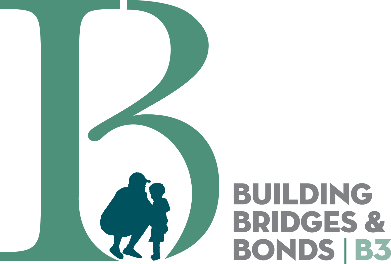 1.4
Goal-Planning Tool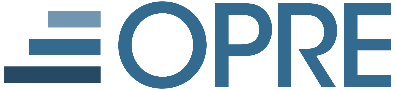 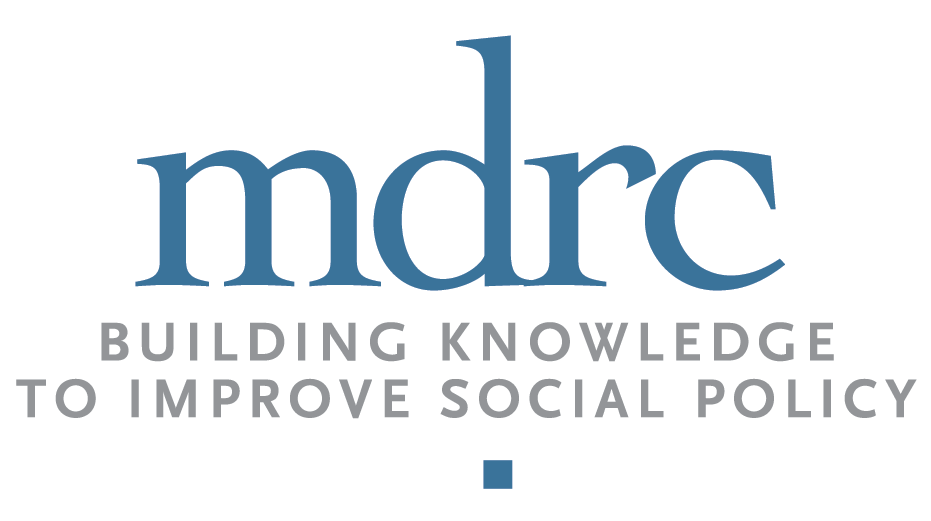 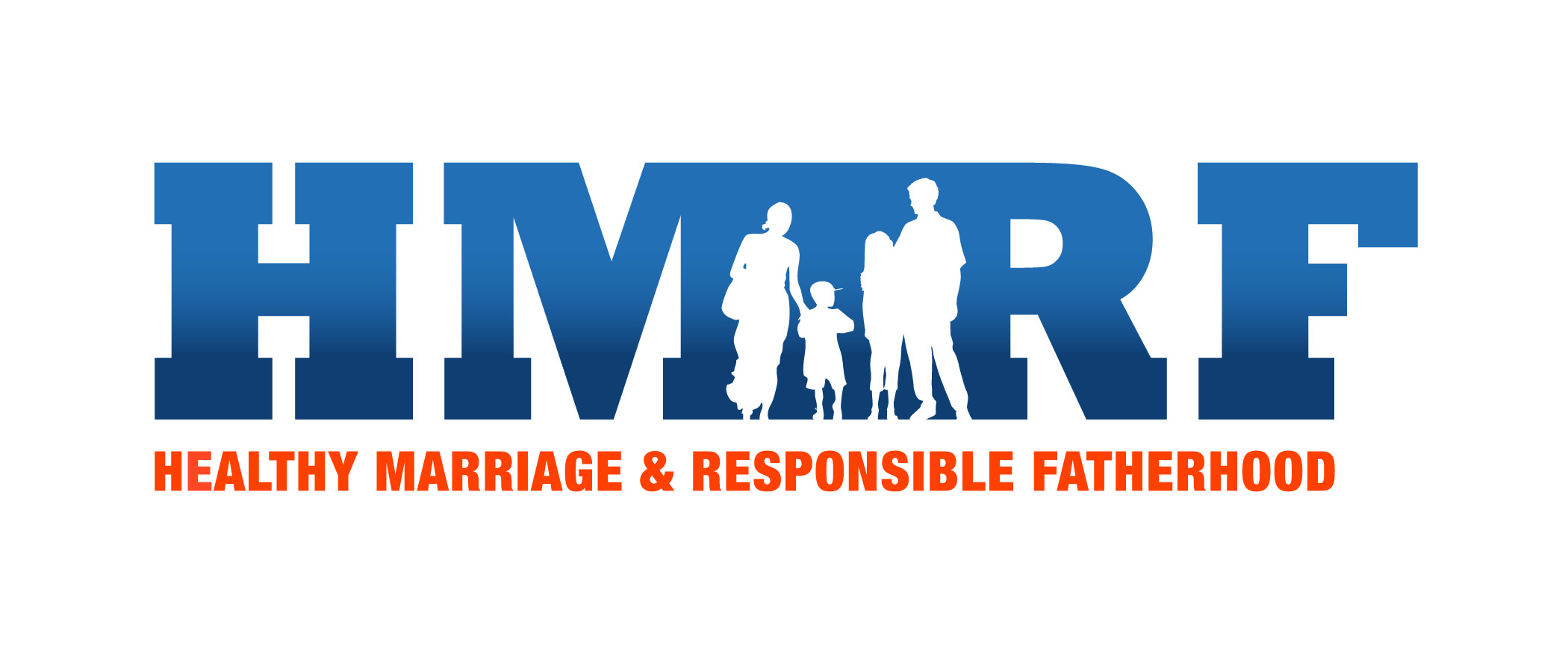 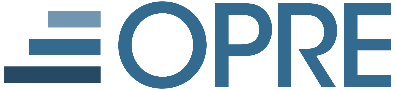 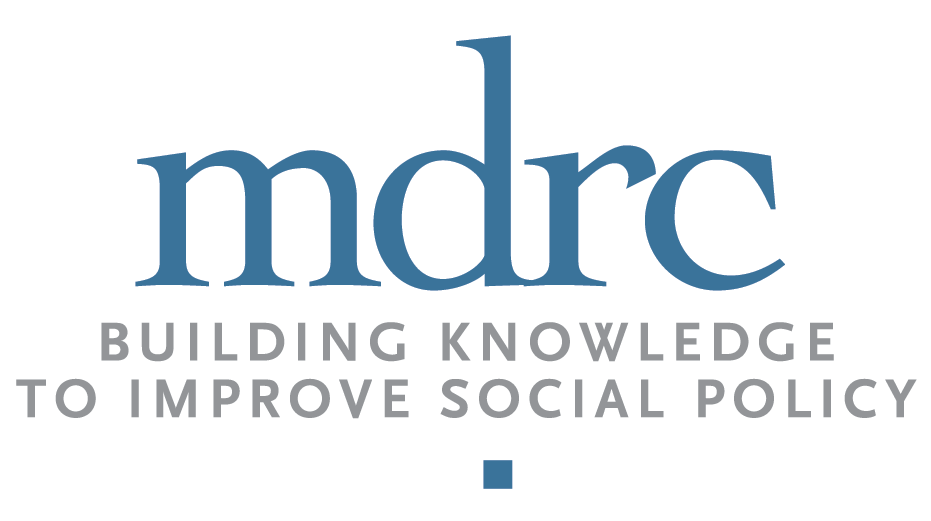 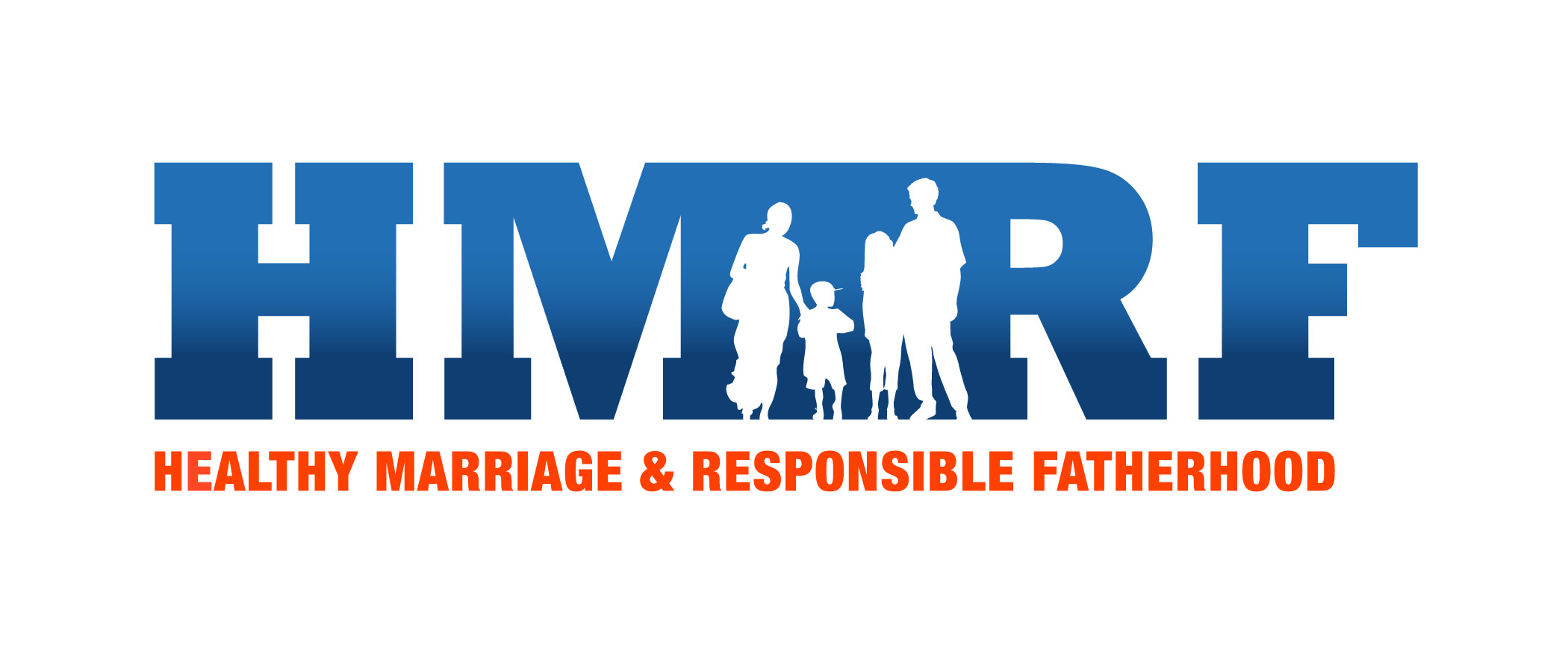 	Name: 	 Organization: 	ChallengeDescribe a challenge that could affect implementation.Why the challenge occurs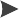 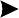 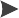 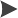 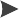 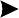 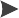 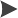 Brainstorm why the challenge
might occur.GoalDevelop a goal related to
overcoming this challenge.PlanDevelop a plan to help you reach your goal.Action PlanIMPLEMENTATION GOAL:PlanSteps I will takeResources I needDateSigns that it
was a successPlan one:Plan two:Plan three: